Scratch与计算思维简单的严肃游戏工具ScratchScratch与计算思维设计培养计算思维能力的严肃游戏一、Scratch(仅供有兴趣的同学试用)按照如下方法建立实验环境，参照“Scratch素材”中的实验练习。 如果有问题，可以下载并打开“demo”文件夹中的1.htm、2.htm, 3.htm, 4.html文件观看操作视频。方法1：直接使用浏览器访问   浏览器中访问http://scratch.mit.edu/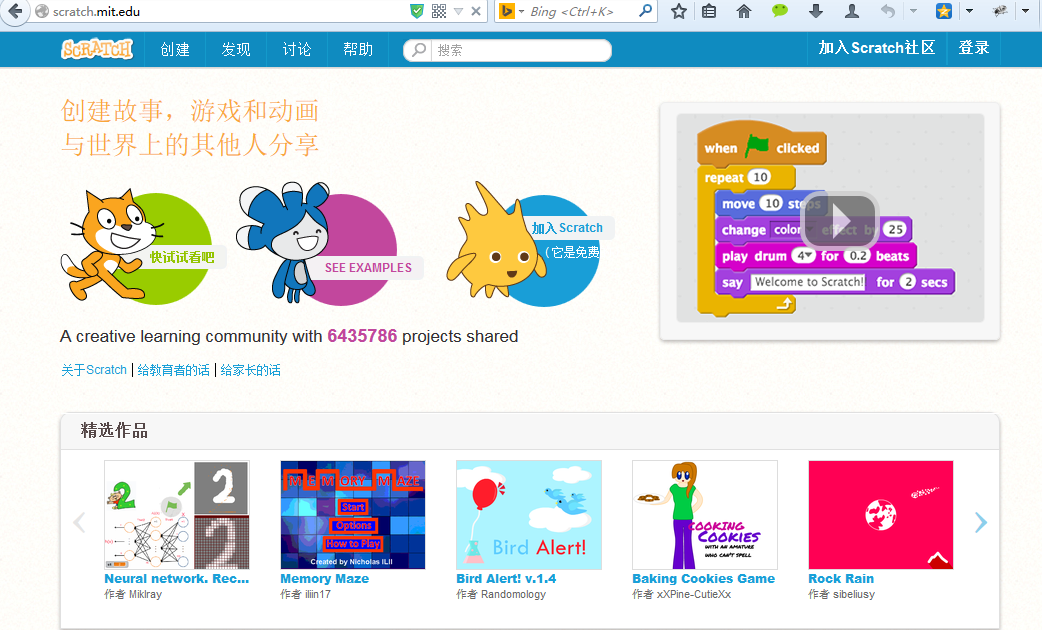   点击“加入Scratch社区”，按照提示输入账号密码，完成注册步骤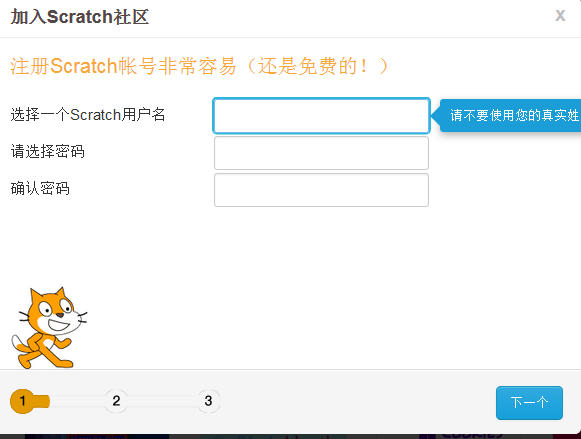 点击右上角“登录”，输入注册的账号密码登录。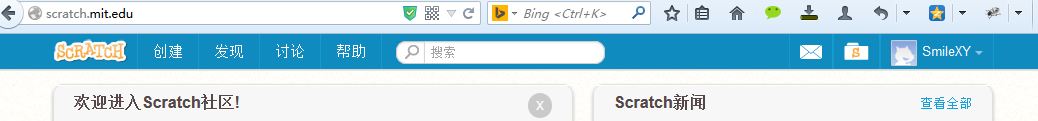 点击“创建”，进入实验界面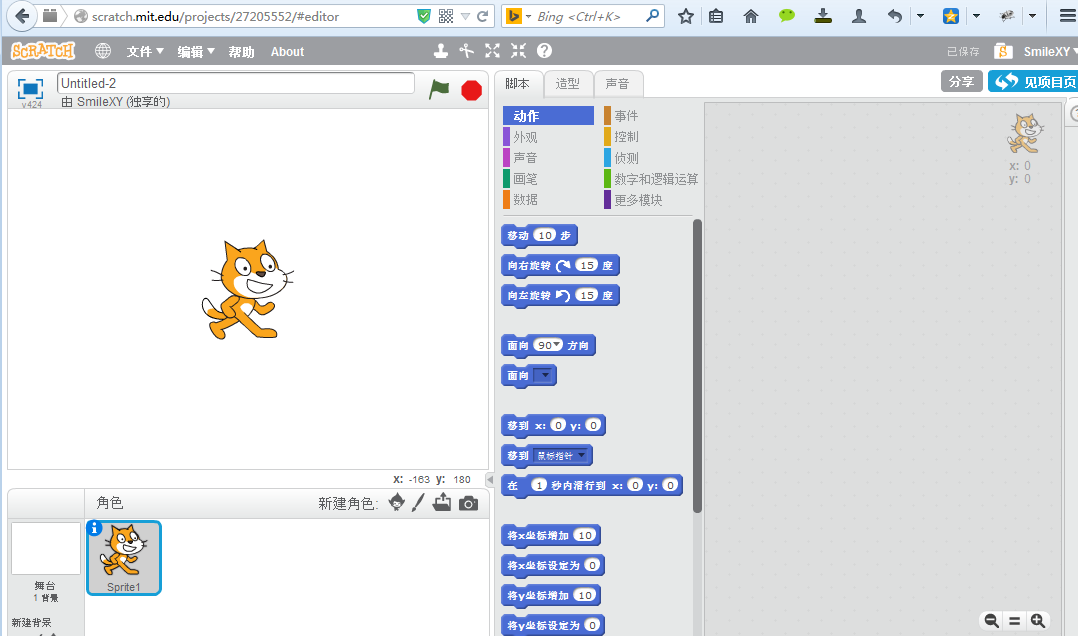 方法2：下载客户端软件Windows操作系统浏览器中访问https://www.scirra.com/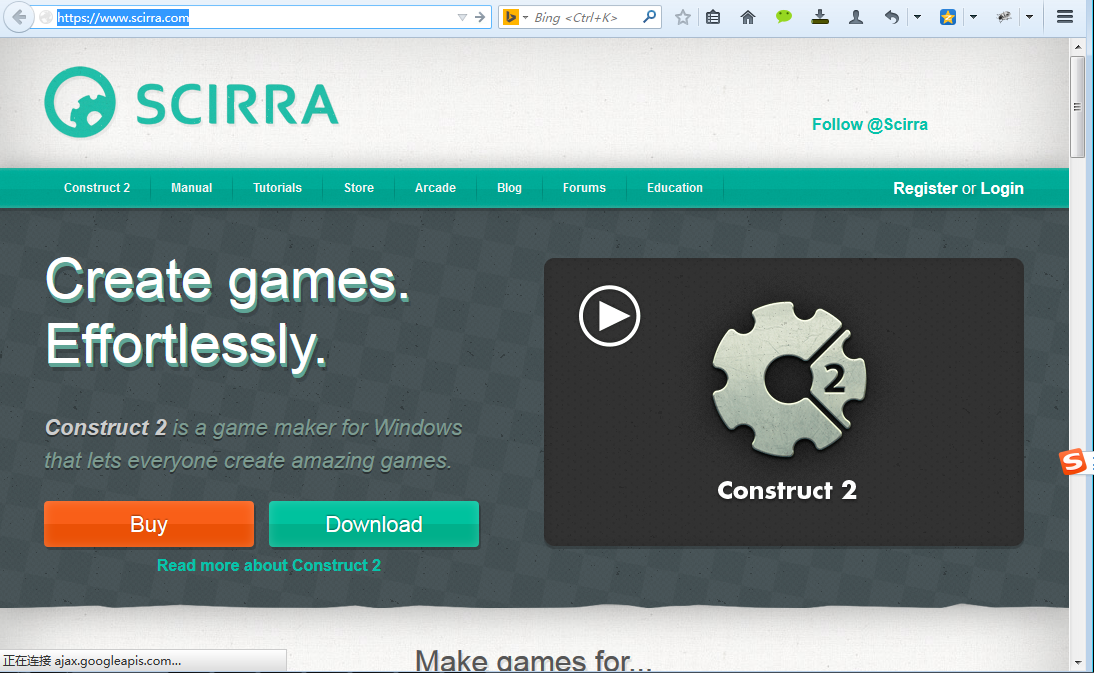 点击Download按钮下载Construct 2软件双击下载的软件，按照提示安装，完成环境设置，进入游戏制作界面。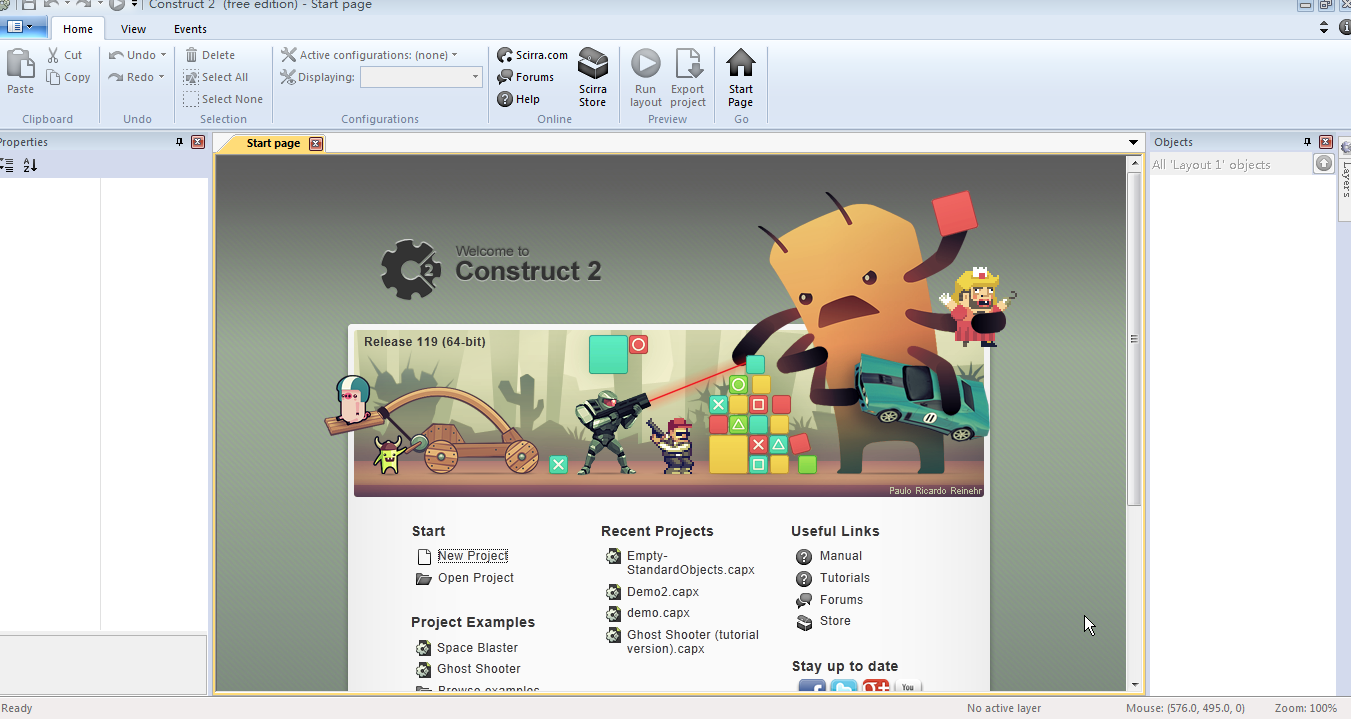 二、计算思维	计算思维包含哪些具体的能力？游戏如何与计算思维能力的培养相结合?挑选“计算思维素材”文件夹下的文章阅读。其中.caj格式的文件可在http://www.cnki.net/ 下载阅读器。素材中的文章不需要全读，大家可以根据自己的兴趣挑选部分阅读，或直接从网上找适合自己的素材。欲了解计算思维的历史及内涵，建议阅读“基于计算思维的计算机基础课程教学与学习的模式研究与实践”及“基于计算思维的中学信息技术教育的研究”中的相关章节。欲了解游戏与计算思维，建议阅读  基于游戏化教学的计算思维培养研究_高娇三、Scratch与计算思维建议阅读http://scratched.gse.harvard.edu/ct/defining.htmlhttp://scratched.gse.harvard.edu/guide/download.html本次翻转课堂选题为长期选题，每次翻转课堂讨论时都可以讨论一下最新体会。